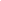 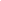 Degree – East 15 Acting School
BA (HONS) ACTING AND COMMUNITY THEATRE – FIRST  A Level - Kings Norton Girl’s School and Sixth Form College
A Level Grades A-C in English, Psychology and Drama and Theatre StudiesMarch 2012 - April 2013 MADISONSOHO Retail Marketing Agency
Supporting in the marketing of large retailers incl. Bullring B’ham, Meadowhall and LiverpoolONEMarch 2015 – mac arts Birmingham – Arts Management Placement
Marketing and Artist Liason Support during The Social Exchange FestivalSeptember 2016 – March 2017 – Women and Theatre - Actor and Artistic Intern 
Internship involving arts management, community theatre and performance workJanuary 2017 – May 2017 – Class Act Youth Theatre – Director
Directing Bugsy Malone with YP aged 14 – 16 at Custard Factory, Bham.May 2017 – The Word Lounge – Drama Practitioner - Birmingham Hippodrome
A youth arts programme for looked-after young people, and YP w. learning disabilitiesJune – July 2017 – Manoken  - CircusMASH
Circus Performer and audience facilitator with at in Manoken at various summer festivalsJuly – August 2017 – Wild Rumpus – Perfomer and Workshop Facilitator
Performed as a Hula Hoop Artist for the Lost Carnival and provided Hula Hoop workshopsSeptember – Nov 2017 – The Play House, Birmingham Rep – The Suitcase on the Wardrobe
Actor-facilitator in T.I.E play ‘The Suitcase on the Wardrobe’January – May 2018 – Ministry of Lost and Found – Z-Arts, Manchester Central Library 
Curating a promenade site specific performance for Manchester Central Library February – May 2018 – Freelance Creative Practitioner – Manchester Art Gallery 
Using storytelling and theatre to tell engage children in Greek Mythology January – May 2018  - Casual Studio Supervisor – The Lowry 
Supporting the running of workshops and events relating to Learning and Engagement.May 2018 – April 2019 - Executive Assistant – SICK! Festival 
PA to Artistic Director & CEO , office management, social media management April 2019 – PRESENT – Story Explorer – Z-arts 
Performer and storyteller, A World Inside a Book Julia Donaldson ExhibMarch – August 2019 – Assistant Director Placement – 20 Stories High
Assisting Nathan Powel and Julia Samuels in directing two 20 Stories High Productions.August – PRESENT – Community Development Coordinator – Manchester Settlement
Coordination and promotion of arts activities and youth provisions at Manchester Settlement FURTHER QUALIFICATIONS AND TRAINING2018 - Google Digital Garage - Build your personal brand online2018 - Google Digital Garage - Writing for Social Media 2018 - Google Digital Garage - Social Media Strategy2020 -  Manchester Community Central - Funding your Project 
2020 - Manchester Community Central - Telling Your Volunteer’s Story ROsalyne Norford
f11 Micklehurst Ave, M11 MXR  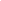 07941292677  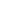 rosnorford@gmail.com  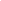   .rosnorford.wixsite.com/rosnorford@RosNorford  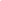 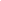 Education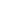 Experience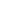 